Nama 	: Endi KumaraNIM 	: 09011281520098Kelas	: SK7 PilihanMata Kuliah : Manajemen JaringanFrameworks								     Hasil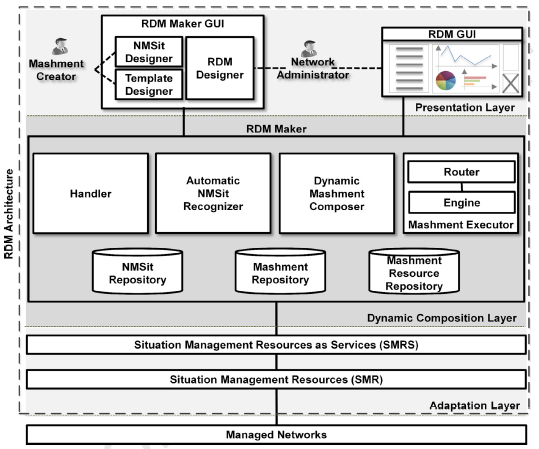 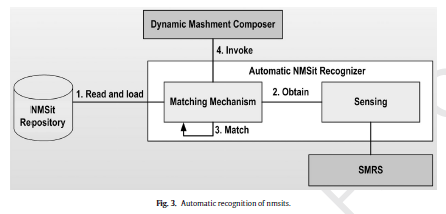 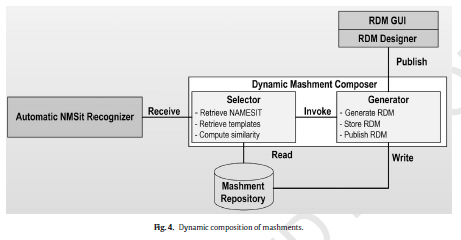 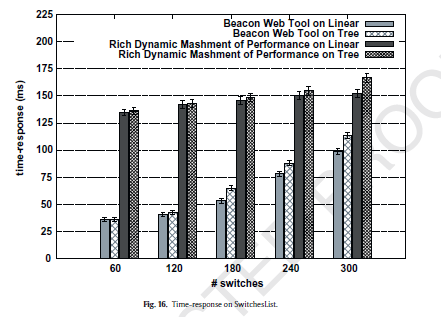 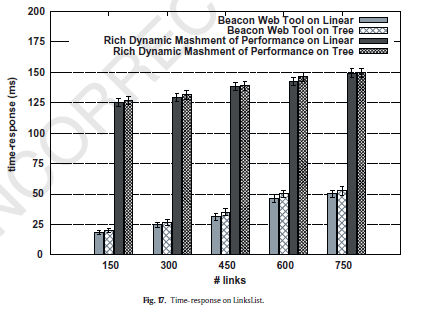 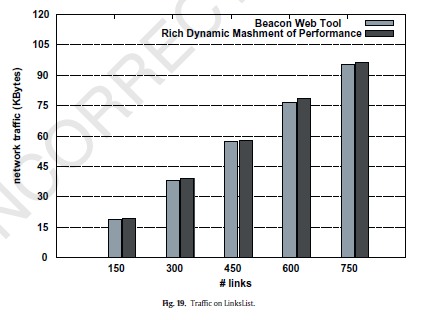 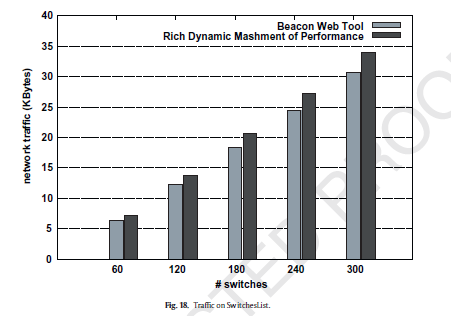 